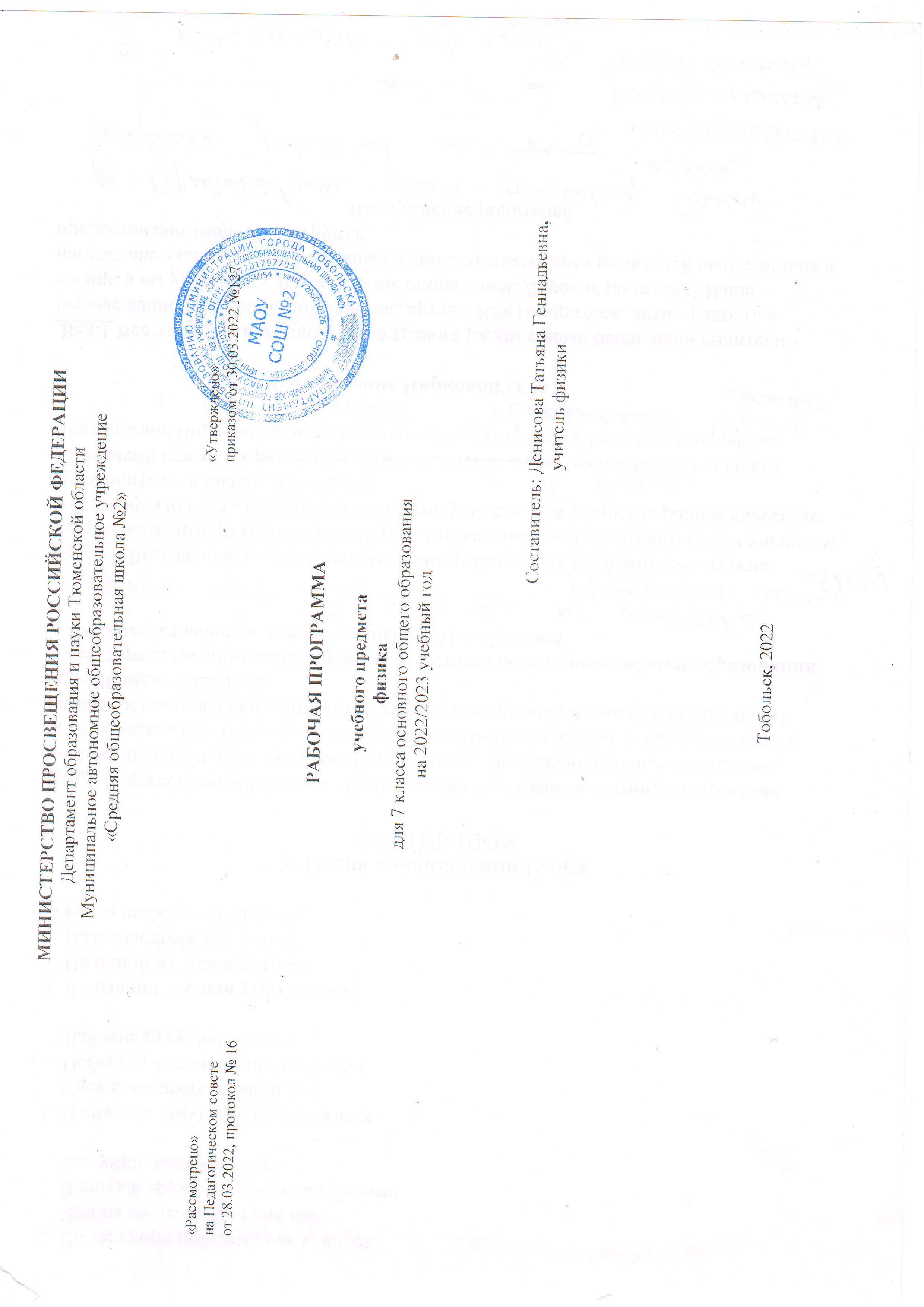 ПОЯСНИТЕЛЬНАЯ ЗАПИСКАСодержание программы направлено на формирование естественнонаучной грамотности учащихся и организацию изучения физики на деятельностной основе. В ней учитываются возможности предмета в  реализации  требований  ФГОС  ООО к планируемым личностным и метапредметным результатам обучения, а также межпредметные связи естественнонаучных учебных предметов на уровне основного общего образования.ОБЩАЯ ХАРАКТЕРИСТИКА УЧЕБНОГО ПРЕДМЕТА «ФИЗИКА»Курс физики — системообразующий для естественнонаучных учебных предметов, поскольку физические законы лежат в основе процессов и явлений, изучаемых химией, биологией, астрономией и физической географией. Физика — это предмет, который не только вносит основной вклад в естественнонаучную картину мира, но и предоставляет наиболее ясные образцы применения научного метода познания, т.е. способа получения достоверных знаний о мире.  Наконец, физика — это предмет, который наряду с другими естественнонаучными предметами должен дать школьникам представление об увлекательности научного исследования и радости самостоятельного открытия нового знания.Одна из главных задач физического образования в структуре общего образования состоит в формировании естественнонаучной грамотности и интереса к науке у основной массы обучающихся, которые в дальнейшем будут заняты в самых разно образных сферах деятельности. Но не менее важной задачей является выявление и подготовка талантливых молодых людей для продолжения образования и дальнейшей профессиональной деятельности в области естественнонаучных исследований и создании новых технологий. Согласно принятому в международном сообществе определению, «Естественнонаучная грамотность – это способность человека занимать активную гражданскую позицию по общественно значимым вопросам, связанным с естественными науками, и его готовность интересоваться естественнонаучными идеями. Научно грамотный человек стремится участвовать в аргументированном обсуждении проблем, относящихся к естественным наукам и технологиям, что требует от него следующих компетентностей:—  научно объяснять явления,—  оценивать и понимать особенности научного исследования,—  интерпретировать данные и использовать научные доказательства для получения выводов.	Изучение физики способно внести решающий вклад в формирование естественнонаучной грамотности обучающихся.ЦЕЛИ ИЗУЧЕНИЯ УЧЕБНОГО ПРЕДМЕТА «ФИЗИКА»Цели изучения физики на уровне основного общего образования определены в Концепции преподавания учебного предмета «Физика» в образовательных организациях Российской Федерации, реализующих основные общеобразовательные программы, утверждённой решением Коллегии Министерства просвещения Российской Федерации, протокол от 3 декабря 2019 г. № ПК-4вн.Цели изучения физики:—  приобретение интереса и стремления обучающихся к научному изучению  природы, развитие  их интеллектуальных и творческих способностей;—  развитие представлений о научном методе познания и формирование исследовательского отношения к окружающим явлениям—  формирование научного мировоззрения как результата изучения основ строения материи и фундаментальных законов физики;—  формирование представлений о роли физики для развития других естественных наук, техники и технологий;—  развитие представлений о возможных сферах будущей профессиональной деятельности, связанной с физикой, подготовка к дальнейшему обучению в этом направлении. 	Достижение этих целей на уровне основного общего образования обеспечивается решением следующих задач:—  приобретение знаний о дискретном строении вещества, о механических, тепловых, электрических, магнитных и квантовых явлениях;—  приобретение умений описывать и объяснять физические явления с использованием полученных знаний;—  освоение методов решения простейших расчётных задач с использованием физических моделей, творческих и практикоориентированных задач;—  развитие умений наблюдать природные явления и выполнять опыты, лабораторные работы и экспериментальные исследования с использованием измерительных приборов;—  освоение приёмов работы с информацией физического содержания, включая информацию о современных достижениях физики; анализ и критическое оценивание информации;—  знакомство со сферами профессиональной деятельности, связанными с физикой, и современными технологиями, основанными на достижениях физической науки.МЕСТО УЧЕБНОГО ПРЕДМЕТА «ФИЗИКА» В УЧЕБНОМ ПЛАНЕВ соответствии с ФГОС ООО физика является обязательным предметом на уровне основного общего образования. Данная программа предусматривает изучение физики на базовом уровне в 7 классе в  объёме  68  часов   по  2  часа  в  неделю.СОДЕРЖАНИЕ УЧЕБНОГО ПРЕДМЕТА Раздел 1. Физика и её роль в познании окружающего мира       Физика — наука о природе, изучает физические явления: механические, тепловые, электрические, магнитные, световые, звуковые.Физические величины. Измерение физических величин. Физические приборы. Погрешность измерений. Международная система единиц. Как физика и другие естественные науки изучают природу. Естественнонаучный метод познания: наблюдение, постановка научного вопроса, выдвижение гипотез, эксперимент по проверке гипотез, объяснение наблюдаемого явления. Описание физических явлений с помощью моделей.Демонстрации 1. Механические, тепловые, электрические, магнитные, световые явления.2. Физические приборы и процедура прямых измерений аналоговым и цифровым прибором.Лабораторные работы и опыты 1. Определение цены деления  шкалы  измерительного  прибора.2. Измерение расстояний.3. Измерение объёма жидкости и твёрдого тела.4. Определение размеров малых тел.5. Измерение температуры при помощи жидкостного термометра и датчика температуры. 	6. Проведение исследования по проверке гипотезы: дальность полёта шарика, пущенного горизонтально, тем больше, чем больше высота пуска.Раздел 2. Первоначальные сведения о строении вещества       Строение вещества: атомы и молекулы, их размеры. Опыты, доказывающие дискретное строение вещества. Опыты, доказывающие дискретное строение вещества. Движение частиц вещества. Связь скорости движения частиц с температурой. Броуновское движение, диффузия. Взаимодействие частиц вещества: притяжение и отталкивание. Агрегатные состояния вещества: строение газов, жидкостей и твёрдых (кристаллических) тел. Взаимосвязь между свойствами веществ в разных агрегатных состояниях и их молекулярным строением. Особенности агрегатных состояний воды. Демонстрации 1. Наблюдение  броуновского  движения.2. Наблюдение диффузии.3. Наблюдение явлений, объясняющихся притяжением или отталкиванием частиц веществ.Лабораторные работы и опыты 1. Оценка диаметра атома методом рядов (с использованием фотографий).2. Опыты по наблюдению теплового расширения газов.3. Опыты по обнаружению действия сил молекулярного притяжения.Раздел 3. Взаимодействие тел       Механическое движение. Равномерное и неравномерное движение. Скорость. Средняя скорость при неравномерном движении. Расчёт пути   и времени движения. Равномерное и неравномерное движение. Скорость. Средняя скорость при неравномерном движении.       Явление инерции. Закон инерции. Взаимодействие тел как причина изменения скорости движения тел. Масса как мера инертности тела. Плотность вещества. Связь плотности с количеством молекул в единице объёма вещества.        Сила как характеристика взаимодействия тел. Сила упругости и закон Гука. Измерение силы с помощью динамометра. Явление тяготения и сила тяжести. Сила тяжести на других планетах. Вес тела. Невесомость. Сложение сил, направленных по одной прямой. Равнодействующая сил. Сила трения. Трение скольжения и трение покоя. Трение в природе и технике.Демонстрации 1. Наблюдение механического движения тела.2. Измерение скорости прямолинейного движения.3. Наблюдение явления инерции.4. Наблюдение изменения скорости при взаимодействии тел. 5. Сравнение масс по взаимодействию тел.6. Сложение сил, направленных по одной прямой.Лабораторные работы и опыты 1. Определение   скорости   равномерного   движения   (шарика в жидкости, модели электрического автомобиля и т. п.).2. Определение средней скорости скольжения бруска или шарика по наклонной плоскости. 3. Определение плотности твёрдого тела.4. Опыты, демонстрирующие зависимость растяжения (деформации) пружины от приложенной силы.5. Опыты, демонстрирующие зависимость силы трения скольжения от веса тела и характера соприкасающихся поверхностей.Раздел 4. Давление твёрдых тел, жидкостей и газов      Давление. Способы уменьшения и увеличения давления. Давление газа. Зависимость давления газа от объёма, температуры. Передача давления твёрдыми телами, жидкостями и газами. Закон Паскаля. Пневматические машины. Зависимость давления жидкости от глубины. Гидростатический парадокс. Сообщающиеся сосуды. Гидравлические механизмы.Атмосфера Земли и атмосферное давление. Причины существования воздушной оболочки Земли.Опыт Торричелли. Измерение атмосферного давления. Зависимость атмосферного давления от высоты над уровнем моря. Приборы для измерения атмосферного давления.     Действие жидкости и газа на погружённое в них тело. Выталкивающая (архимедова) сила. Закон Архимеда. Плавание тел. Воздухоплавание.Демонстрации 1. Зависимость давления газа от температуры.2. Передача давления жидкостью и газом.3. Сообщающиеся сосуды.4. Гидравлический пресс.5. Проявление действия атмосферного давления.6. Зависимость выталкивающей силы от объёма погружённой части тела и плотности жидкости. 7. Равенство выталкивающей силы весу вытесненной жидкости.8. Условие плавания тел: плавание или погружение тел в зависимости от соотношения плотностей тела и жидкости.Лабораторные работы и опыты 1. Исследование зависимости веса тела в воде от объёма погружённой в жидкость части тела.2. Определение выталкивающей силы, действующей на тело, погружённое в жидкость.3. Проверка независимости выталкивающей силы, действующей на тело в жидкости, от массы тела. 4. Опыты, демонстрирующие зависимость выталкивающей силы, действующей на тело в жидкости, от объёма погружённой в жидкость части тела и от плотности жидкости.5. Конструирование ареометра или конструирование лодки и определение её грузоподъёмности.Раздел 5. Работа и мощность. Энергия       Механическая работа. Мощность.Простые механизмы: рычаг, блок, наклонная плоскость. Правило равновесия рычага. Применение правила равновесия рычага к блоку. «Золотое правило» механики. КПД простых механизмов. Простые механизмы в быту и технике.Механическая энергия. Кинетическая и потенциальная энергия. Превращение одного вида механической энергии в другой. Закон сохранения энергии в механике.Демонстрации Примеры простых механизмовЛабораторные работы и опыты 1. Определение работы силы трения при равномерном движении тела по горизонтальной поверхности.2. Исследование условий равновесия рычага.3. Измерение КПД наклонной плоскости.4. Изучение закона сохранения механической энергии.ПЛАНИРУЕМЫЕ ОБРАЗОВАТЕЛЬНЫЕ РЕЗУЛЬТАТЫ	Изучение физики в 7 классе направлено на достижение обучающимися личностных, метапредметных и предметных результатов освоения учебного предмета.ЛИЧНОСТНЫЕ РЕЗУЛЬТАТЫПатриотическое воспитание:—  проявление интереса к истории и современному состоянию российской физической науки;	—  ценностное отношение к достижениям российских учёных физиков.Гражданское и духовно-нравственное воспитание:—  готовность к активному участию в обсуждении общественно-значимых и этических проблем, связанных с практическим применением достижений физики; —  осознание важности морально-этических принципов в деятельности учёного.Эстетическое воспитание:—  восприятие эстетических качеств физической науки: её гармоничного построения, строгости, точности, лаконичности.Ценности научного познания:—  осознание ценности физической науки как мощного инструмента познания мира, основы развития технологий, важнейшей составляющей культуры;—  развитие научной любознательности, интереса к исследовательской деятельности.Формирование культуры здоровья и эмоционального благополучия:—  осознание ценности безопасного образа жизни в современном технологическом мире, важности правил безопасного поведения на транспорте, на дорогах, с электрическим и тепловым оборудованием в домашних условиях;—  сформированность навыка рефлексии, признание своего права на ошибку и такого же права у другого человека.Трудовое воспитание:—  активное участие в решении практических задач (в рамках семьи, школы, города, края) технологической и социальной направленности, требующих в том числе и физических знаний;—  интерес к  практическому  изучению  профессий,  связанных с физикой.Экологическое воспитание:—  ориентация на применение физических знаний для решения задач в области окружающей среды, планирования поступков и оценки их возможных последствий для окружающей среды;—  осознание  глобального  характера  экологических  проблем и путей их решения.Адаптация обучающегося к изменяющимся условиям социальной и природной среды:—  потребность во взаимодействии при выполнении исследований и проектов физической направленности, открытость опыту и знаниям других;—  повышение уровня своей компетентности через  практическую деятельность;—  потребность в формировании новых знаний, в том числе формулировать идеи,  понятия, гипотезы  о  физических  объектах и явлениях;—  осознание дефицитов собственных знаний и компетентностей в области физики;—  планирование своего развития в приобретении новых физических знаний;—  стремление анализировать и выявлять взаимосвязи природы, общества и экономики, в том числе с использованием физических знаний;—  оценка своих действий с учётом влияния на окружающую среду, возможных глобальных последствий.МЕТАПРЕДМЕТНЫЕ РЕЗУЛЬТАТЫУниверсальные познавательные действияБазовые логические действия:—  выявлять и характеризовать существенные признаки объектов (явлений);—  устанавливать существенный признак классификации, основания для обобщения и сравнения;—  выявлять закономерности и противоречия в рассматриваемых фактах, данных и наблюдениях, относящихся к физическим явлениям;—  выявлять причинно-следственные связи при изучении физических явлений и процессов; делать выводы с использованием дедуктивных и индуктивных умозаключений, выдвигать гипотезы о взаимосвязях физических величин;—  самостоятельно выбирать способ решения учебной физической задачи (сравнение нескольких вариантов решения, выбор наиболее подходящего с учётом самостоятельно выделенных критериев).Базовые исследовательские действия:—  использовать вопросы как исследовательский инструмент познания;—  проводить по самостоятельно составленному плану опыт, несложный физический эксперимент, небольшое исследование физического явления;—  оценивать на применимость и достоверность информацию, полученную в ходе исследования или эксперимента;—  самостоятельно формулировать обобщения и выводы по результатам проведённого наблюдения, опыта, исследования;—  прогнозировать возможное дальнейшее развитие физических процессов, а также выдвигать предположения об их развитии в новых условиях и контекстах.Работа с информацией:—  применять различные методы, инструменты и запросы при поиске и отборе информации или данных с учётом предложенной учебной физической задачи;—  анализировать, систематизировать и интерпретировать информацию различных видов и форм представления;—  самостоятельно выбирать оптимальную форму представления информации и иллюстрировать решаемые задачи несложными схемами, диаграммами, иной графикой и их комбинациями.Универсальные коммуникативные действияОбщение:—  в ходе обсуждения учебного материала, результатов лабораторных работ и проектов задавать вопросы по существу обсуждаемой темы и высказывать идеи, нацеленные  на  решение задачи и поддержание благожелательности общения;—  сопоставлять свои суждения с суждениями других участников диалога, обнаруживать различие и сходство позиций;—  выражать свою точку зрения в устных и письменных текстах;—  публично представлять результаты выполненного физического опыта (эксперимента, исследования, проекта).Совместная деятельность (сотрудничество):—  понимать и использовать преимущества командной и индивидуальной работы при решении конкретной физической проблемы;—  принимать цели совместной деятельности, организовывать действия по её достижению: распределять роли, обсуждать процессы и результаты совместной работы; обобщать мнения нескольких людей;—  выполнять свою часть работы, достигая качественного результата по своему направлению и координируя свои действия с другими членами команды;—  оценивать качество своего вклада в общий продукт по критериям, самостоятельно сформулированным участниками взаимодействия.Универсальные регулятивные действияСамоорганизация:—  выявлять проблемы в жизненных и учебных ситуациях, требующих для решения физических знаний;—  ориентироваться в различных подходах принятия решений (индивидуальное, принятие решения в группе, принятие решений группой);—  самостоятельно составлять алгоритм решения физической задачи или плана исследования с учётом имеющихся ресурсов и собственных возможностей, аргументировать предлагаемые варианты решений;—  делать выбор и брать ответственность за решение.Самоконтроль (рефлексия):—  давать адекватную оценку ситуации и предлагать план её изменения;—  объяснять причины достижения (недостижения) результатов деятельности, давать оценку приобретённому опыту;—  вносить коррективы в деятельность (в том числе в ход выполнения физического исследования или проекта) на основе новых обстоятельств, изменившихся ситуаций, установленных ошибок, возникших трудностей;—  оценивать соответствие результата цели и условиям.Эмоциональный интеллект:—  ставить себя на место другого человека в ходе спора или дис куссии на научную тему, понимать мотивы, намерения и логику другого.Принятие себя и других:—  признавать своё право на ошибку при решении физических задач или в утверждениях на научные темы и такое же право другого.ПРЕДМЕТНЫЕ РЕЗУЛЬТАТЫ	Предметные результаты на базовом уровне должны отражать сформированность у обучающихся умений:—  использовать понятия: физические и химические явления; наблюдение, эксперимент, модель, гипотеза; единицы физических величин; атом, молекула, агрегатные состояния вещества (твёрдое, жидкое, газообразное); механическое движение (равномерное, неравномерное, прямолинейное), траектория, равнодействующая сил, деформация (упругая, пластическая), невесомость, сообщающиеся сосуды;—  различать явления (диффузия; тепловое движение частиц вещества; равномерное движение; неравномерное движение; инерция; взаимодействие тел; равновесие твёрдых тел с закреплённой осью вращения; передача давления твёрдыми телами, жидкостями и газами;  атмосферное давление;  плавание тел;  превращения  механической  энергии)  по  описанию их характерных свойств и на основе опытов, демонстрирующих данное физическое явление;—  распознавать  проявление  изученных  физических  явлений в окружающем мире, в том числе физические явления в природе: примеры движения с различными скоростями в живой и неживой природе; действие силы трения в природе и технике; влияние атмосферного давления на живой организм; плавание рыб; рычаги в теле человека; при этом переводить практическую задачу в учебную, выделять существенные свойства/признаки физических явлений;—  описывать изученные свойства тел и физические явления, используя физические величины (масса, объём, плотность вещества, время, путь, скорость, средняя скорость, сила упругости, сила тяжести, вес тела, сила трения, давление (твёрдого тела, жидкости, газа), выталкивающая сила, механическая работа, мощность, плечо силы, момент силы, коэффициент полезного действия механизмов, кинетическая и потенциальная энергия); при описании правильно трактовать физический смысл используемых величин, их обозначения и единицы физических величин, находить формулы, связывающие данную физическую величину с другими величинами, строить графики изученных зависимостей физических величин;—  характеризовать свойства тел, физические явления и процессы, используя правила сложения сил (вдоль одной прямой), закон Гука, закон Паскаля, закон Архимеда, правило равновесия рычага (блока), «золотое правило» механики, закон сохранения механической энергии; при этом давать словесную формулировку закона и записывать его математическое выражение;—  объяснять физические  явления,  процессы  и  свойства  тел, в том числе и в контексте ситуаций практикоориентированного характера: выявлять причинно-следственные связи, строить объяснение из 1—2 логических шагов с опорой на 1—2 изученных свойства физических явлений, физических закона или закономерности;—  решать расчётные задачи в 1—2 действия, используя законы и формулы, связывающие физические величины: на основе анализа условия задачи записывать краткое условие, подставлять физические величины в формулы и проводить расчёты, находить справочные данные, необходимые для решения задач, оценивать реалистичность полученной физической величины;—  распознавать проблемы, которые можно решить при помощи физических методов; в описании исследования выделять проверяемое предположение (гипотезу), различать и интерпретировать полученный результат, находить ошибки в ходе опыта, делать выводы по его результатам;—  проводить опыты по наблюдению физических явлений или физических свойств тел: формулировать проверяемые предположения, собирать установку из предложенного оборудования, записывать ход опыта и формулировать выводы;—  выполнять прямые измерения расстояния, времени, массы тела, объёма, силы и температуры с использованием аналоговых и цифровых приборов; записывать показания приборов с учётом заданной абсолютной погрешности измерений;—  проводить исследование зависимости одной физической величины от другой с использованием прямых измерений (зависимости пути равномерно движущегося тела от времени движения тела; силы трения скольжения от веса тела, качества обработки поверхностей тел и независимости силы трения от площади соприкосновения тел; силы упругости от удлинения пружины; выталкивающей силы от объёма погружённой части тела и от плотности жидкости, её независимости от плотности тела, от глубины, на которую погружено тело; условий плавания тел, условий равновесия рычага и блоков); участвовать в планировании учебного исследования, собирать установку и выполнять измерения, следуя предложенному плану, фиксировать результаты полученной зависимости физических величин в виде предложенных таблиц и графиков, делать выводы по результатам исследования;—  проводить косвенные измерения физических величин (плотность вещества жидкости и твёрдого тела; сила трения скольжения; давление воздуха; выталкивающая сила, действующая на погружённое в жидкость тело; коэффициент полезного действия простых механизмов), следуя предложенной инструкции: при выполнении измерений собирать экспериментальную установку и вычислять значение искомой величины;—  соблюдать правила техники безопасности при работе с лабораторным оборудованием;—  указывать принципы действия приборов и технических устройств: весы, термометр, динамометр, сообщающиеся сосуды, барометр, рычаг, подвижный и неподвижный блок, наклонная плоскость;—  характеризовать принципы действия  изученных  приборов и технических устройств с опорой на их описания (в том числе: подшипники, устройство водопровода, гидравлический пресс, манометр, высотомер, поршневой насос, ареометр), используя знания о свойствах физических явлений и необходимые физические законы и закономерности;—  приводить примеры / находить информацию о примерах практического использования физических знаний в повседневной жизни для обеспечения безопасности при обращении с приборами и техническими устройствами, сохранения здоровья и соблюдения норм экологического поведения в окружающей среде;—  осуществлять отбор источников информации в сети Интернет в соответствии с заданным поисковым запросом, на основе имеющихся знаний и путём сравнения  различных  источников выделять информацию, которая является  противоречивой или может быть недостоверной;—  использовать при выполнении учебных заданий научно-популярную литературу физического содержания, справочные материалы, ресурсы сети Интернет; владеть приёмами конспектирования текста, преобразования информации из одной знаковой системы в другую;—  создавать собственные краткие письменные и устные сообщения на основе 2—3 источников информации физического содержания, в том числе публично делать краткие сообщения о результатах проектов или учебных исследований; при этом грамотно использовать изученный понятийный аппарат курса физики, сопровождать выступление презентацией;—  при выполнении учебных проектов и исследований распределять обязанности в группе в соответствии с поставленными задачами, следить за выполнением плана действий, адекватно оценивать собственный вклад в деятельность группы; выстраивать коммуникативное взаимодействие, учитывая мнение окружающих.ТЕМАТИЧЕСКОЕ ПЛАНИРОВАНИЕ С УЧЕТОМ РАБОЧЕЙ ПРОГРАММЫ ВОСПИТАНИЯ (ОПИСАНЫ В «ЛИЧНОСТНЫХ РЕЗУЛЬТАТАХ»)ПОУРОЧНОЕ ПЛАНИРОВАНИЕОБЯЗАТЕЛЬНЫЕ УЧЕБНЫЕ МАТЕРИАЛЫ ДЛЯ УЧЕНИКАФизика, 7 класс/Перышкин А.В., Общество с ограниченной ответственностью "Издательство Экзамен"; 
МЕТОДИЧЕСКИЕ МАТЕРИАЛЫ ДЛЯ УЧИТЕЛЯ  Методическое пособие для учителей к учебнику А.В.Перышкина «Физика. 7 класс (О.И.Громцева)«Сборник задач по физике. 7- 9 классы» А.В. Перышкин«Тесты по физике. 7 класс» (А.В.Чеботарева)ЦИФРОВЫЕ ОБРАЗОВАТЕЛЬНЫЕ РЕСУРСЫ И РЕСУРСЫ СЕТИ ИНТЕРНЕТ resh. edu.ru№
п/пНаименование разделов и тем программыНаименование разделов и тем программыНаименование разделов и тем программыНаименование разделов и тем программыКоличество академических часовотводимых на изучение темыКоличество академических часовотводимых на изучение темыКоличество академических часовотводимых на изучение темыКоличество академических часовотводимых на изучение темыКоличество академических часовотводимых на изучение темыКоличество академических часовотводимых на изучение темыВиды деятельностиВиды, формы контроляВиды, формы контроляЭлектронные (цифровые) образователь ные ресурсыЭлектронные (цифровые) образователь ные ресурсыЭлектронные (цифровые) образователь ные ресурсыМетоды, формы, приемы работы с учетом программы воспитания№
п/пНаименование разделов и тем программыНаименование разделов и тем программыНаименование разделов и тем программыНаименование разделов и тем программывсегоконтрольные работыконтрольные работыпрактические работыпрактические работыпрактические работыВиды деятельностиВиды, формы контроляВиды, формы контроляЭлектронные (цифровые) образователь ные ресурсыЭлектронные (цифровые) образователь ные ресурсыЭлектронные (цифровые) образователь ные ресурсыМетоды, формы, приемы работы с учетом программы воспитанияРаздел 1. Физика и её роль в познании окружающего мираРаздел 1. Физика и её роль в познании окружающего мираРаздел 1. Физика и её роль в познании окружающего мираРаздел 1. Физика и её роль в познании окружающего мираРаздел 1. Физика и её роль в познании окружающего мираРаздел 1. Физика и её роль в познании окружающего мираРаздел 1. Физика и её роль в познании окружающего мираРаздел 1. Физика и её роль в познании окружающего мираРаздел 1. Физика и её роль в познании окружающего мираРаздел 1. Физика и её роль в познании окружающего мираРаздел 1. Физика и её роль в познании окружающего мираРаздел 1. Физика и её роль в познании окружающего мираРаздел 1. Физика и её роль в познании окружающего мираРаздел 1. Физика и её роль в познании окружающего мираРаздел 1. Физика и её роль в познании окружающего мираРаздел 1. Физика и её роль в познании окружающего мираРаздел 1. Физика и её роль в познании окружающего мира1.1.Физика - наука о природеФизика - наука о природеФизика - наука о природе1110000Наблюдение и описание физических явлений Наблюдение и описание физических явлений Устный опрос;Устный опрос;resh. edu.ru, фипиresh. edu.ru, фипиПроблемное изучение 1.2.Физические величиныФизические величиныФизические величины2220222Лабораторная работа №1  "Определение цены деления и погрешности измерения простых измерительных приборов» Лабораторная работа №2  "Измерение объема жидкости с помощью измерительного цилиндра» приборов» Лабораторная работа №2  "Измерение объема жидкости с помощью измерительного цилиндра» Лабораторная работа №1  "Определение цены деления и погрешности измерения простых измерительных приборов» Лабораторная работа №2  "Измерение объема жидкости с помощью измерительного цилиндра» приборов» Лабораторная работа №2  "Измерение объема жидкости с помощью измерительного цилиндра» Практическая работа;Практическая работа;resh. edu.ruresh. edu.ruКейс метод1.3Естественно- научный метод познанияЕстественно- научный метод познанияЕстественно- научный метод познания1110Составление таблицы, схемыСоставление таблицы, схемыРешение практико- ориентировочных задачИтого по разделу Итого по разделу Итого по разделу Итого по разделу 444Проблемное изучениеПроблемное изучениеРаздел 2. Первоначальные сведения о строении веществаРаздел 2. Первоначальные сведения о строении веществаРаздел 2. Первоначальные сведения о строении веществаРаздел 2. Первоначальные сведения о строении веществаРаздел 2. Первоначальные сведения о строении веществаРаздел 2. Первоначальные сведения о строении веществаРаздел 2. Первоначальные сведения о строении веществаРаздел 2. Первоначальные сведения о строении веществаРаздел 2. Первоначальные сведения о строении веществаРаздел 2. Первоначальные сведения о строении веществаРаздел 2. Первоначальные сведения о строении веществаРаздел 2. Первоначальные сведения о строении веществаРаздел 2. Первоначальные сведения о строении веществаРаздел 2. Первоначальные сведения о строении веществаРаздел 2. Первоначальные сведения о строении веществаРаздел 2. Первоначальные сведения о строении веществаРаздел 2. Первоначальные сведения о строении веществаРаздел 2. Первоначальные сведения о строении веществаКейс метод2.1.2.1.Строение вещества1111000Наблюдение и интерпретация опытов, свидетельствующих об атомно-​молекулярном строении вещества: опыты с рас​творением различных веществ в воде; 
Оценка размеров атомов и молекул с использованием фото​‐графий, полученных на атомном силовом микроскопе (АСМ); Определение размеров малых тел;Наблюдение и интерпретация опытов, свидетельствующих об атомно-​молекулярном строении вещества: опыты с рас​творением различных веществ в воде; 
Оценка размеров атомов и молекул с использованием фото​‐графий, полученных на атомном силовом микроскопе (АСМ); Определение размеров малых тел;Наблюдение и интерпретация опытов, свидетельствующих об атомно-​молекулярном строении вещества: опыты с рас​творением различных веществ в воде; 
Оценка размеров атомов и молекул с использованием фото​‐графий, полученных на атомном силовом микроскопе (АСМ); Определение размеров малых тел;Тестирование;Тестирование;resh. edu.ru,фипиУрок исследованиеУрок исследование2.2.2.2.Движение и 
взаимодействие частиц вещества3333001Лабораторная работа №3 "Определение размеров малых тел "Лабораторная работа №3 "Определение размеров малых тел "Лабораторная работа №3 "Определение размеров малых тел "Практическая работа;Практическая работа;resh. edu.ru,фипиПроверка знаний и применение их на практике Проверка знаний и применение их на практике 2.3.2.3.Агрегатные состояния вещества2222110Описание (с использованием простых моделей) основных различий в строении газов, жидкостей и твёрдых тел; 
Объяснение малой сжимаемости жидкостей и твёрдых тел, большой сжимаемости газов; 
Объяснение сохранения формы твёрдых тел и текучести 
жидкости; 
Проведение опытов, доказывающих, что в твёрдом состоя​нии воды частицы находятся в среднем дальше друг от друга (плотность меньше), чем в жидком; 
Установление взаимосвязи между особенностями агрегат​ных состояний воды и существованием водных организмов (МС —биология, география);Описание (с использованием простых моделей) основных различий в строении газов, жидкостей и твёрдых тел; 
Объяснение малой сжимаемости жидкостей и твёрдых тел, большой сжимаемости газов; 
Объяснение сохранения формы твёрдых тел и текучести 
жидкости; 
Проведение опытов, доказывающих, что в твёрдом состоя​нии воды частицы находятся в среднем дальше друг от друга (плотность меньше), чем в жидком; 
Установление взаимосвязи между особенностями агрегат​ных состояний воды и существованием водных организмов (МС —биология, география);Описание (с использованием простых моделей) основных различий в строении газов, жидкостей и твёрдых тел; 
Объяснение малой сжимаемости жидкостей и твёрдых тел, большой сжимаемости газов; 
Объяснение сохранения формы твёрдых тел и текучести 
жидкости; 
Проведение опытов, доказывающих, что в твёрдом состоя​нии воды частицы находятся в среднем дальше друг от друга (плотность меньше), чем в жидком; 
Установление взаимосвязи между особенностями агрегат​ных состояний воды и существованием водных организмов (МС —биология, география);Контрольная работа;Контрольная работа;resh. edu.ruПроблемное изучение Проблемное изучение Итого по разделуИтого по разделуИтого по разделу6666Решение практико- ориентировочных задачРешение практико- ориентировочных задачРаздел 3. Движение и взаимодействие телРаздел 3. Движение и взаимодействие телРаздел 3. Движение и взаимодействие телРаздел 3. Движение и взаимодействие телРаздел 3. Движение и взаимодействие телРаздел 3. Движение и взаимодействие телРаздел 3. Движение и взаимодействие телРаздел 3. Движение и взаимодействие телРаздел 3. Движение и взаимодействие телРаздел 3. Движение и взаимодействие телРаздел 3. Движение и взаимодействие телРаздел 3. Движение и взаимодействие телРаздел 3. Движение и взаимодействие телРаздел 3. Движение и взаимодействие телРаздел 3. Движение и взаимодействие телРаздел 3. Движение и взаимодействие телРаздел 3. Движение и взаимодействие телРаздел 3. Движение и взаимодействие телУрок размышления3.1.Механическое движение301Исследование равномерного движения и определение его признаков; 
Наблюдение неравномерного движения и определение его отличий от равномерного движения; 
Решение задач на определение пути, скорости и времени равномерного движения; 
Анализ графиков зависимости пути и скорости от времени;Лабораторная работа №4: «Измерение скорости тела»Письменный контроль;Практическая работа;resh. edu.ruМозговой штурм3.2.Инерция, масса, плотность613Объяснение и прогнозирование явлений, обусловленных инерцией. Проведение и анализ опытов, демонстри- рующих изменение скорости движения тела в результате действия на него других тел; 
Решение задач на определение массы тела, его объёма и плотности; 
Проведение и анализ опытов, демонстри- рующих зависи​мость изменения скорости тела от его массы. Измерение массы тела различными способами;Лабораторная работа №5: «Измерение  массы тела на рычажных весах» Лабораторная работа №6: «Измерение  объема твердого тела»
 Лабораторная работа №7: Определение плотности твердого тела» контрольная 
работа; 
практические работы; 
тестирование;  контрольная работаresh. edu.ru, яклассПроблемное оьучение3.3.Сила. Виды сил1412Изучение взаимодействия как причины изменения скорости тела или его деформации; 
Описание реальных ситуаций взаимодействия тел с помощью моделей, в которых вводится понятие и изображение силы; Изучение силы упругости. Лабораторная работа №8: «Градуирование пружины и измерение сил динамометром»
Анализ практических ситуаций, в которых проявляется действие силы упругости 
Анализ ситуаций, связанных с явлением тяготения. Объяснение орбитального движения планет с использовани​ем явления тяготения и закона инерции Измерение веса тела с помощью динамо- метра. Обоснование этого способа измерения; 
Анализ и моделирование явления невесомости; 
Экспериментальное получение правила сложения сил, направленных вдоль одной прямой. Определение величины равнодействующей сил; 
Изучение силы трения скольжения и силы трения покоя; 
Исследование зависимости силы трения от веса тела и свойств трущихся поверхностей; 
Решение задач с использованием формул для расчёта силы тяжести, силы упругости, силы трения;Лабораторная работа №9: «Измерение силы трения скольжения» 
  Устный опрос; пись менный контроль; 
  контрольная рабо- та; зачет; практичес кая работа; тестиро вание; диктант; 
самооценка с 
использованием «Оценочного листа»;resh. edu.ru,фипиУрок исследованияИтого по разделуИтого по разделу23Раздел 4. Давление твёрдых тел, жидкостей и газовРаздел 4. Давление твёрдых тел, жидкостей и газовРаздел 4. Давление твёрдых тел, жидкостей и газовРаздел 4. Давление твёрдых тел, жидкостей и газовРаздел 4. Давление твёрдых тел, жидкостей и газовРаздел 4. Давление твёрдых тел, жидкостей и газовРаздел 4. Давление твёрдых тел, жидкостей и газовРаздел 4. Давление твёрдых тел, жидкостей и газовРаздел 4. Давление твёрдых тел, жидкостей и газов4.1.Давление. Передача 
давления твёрдыми 
телами, жидкостями и газами301Анализ и объяснение опытов и практических ситуаций, в которых проявляется сила давления; 
Обоснование способов уменьшения и увеличения давления; Лабораторная работа №10: «Исследование зависимости давления твердого тела от площади опоры»Изучение зависимости давления газа от объёма и температуры; Изучение особенностей передачи давления твёрдыми телами, жидкостями и газами. Обоснование результатов опытов 
особенностями строения вещества в твёрдом, жидком и газообразном состоянии;жидкоми 
газообразном состояниях; 
Экспериментальное доказательство закона Паскаля; 
Решение задач на расчёт давления твёрдого тела;Устный опрос; Письменный 
контроль;resh. edu.ru,яклассУрок исследования4.2.Давление жидкости500Исследование зависимости давления жидкости от глубины погружения и плотности жидкости; 
Наблюдение и объяснение гидростатического парадокса на основе закона Паскаля; 
Изучение сообщающихся сосудов; 
Решение задач на расчёт давления жидкости; 
Объяснение принципа действия гидравлического пресса; Анализ и объяснение практических ситуаций, демонстриру​ющих проявление давления жидкости и закона Паскаля.Устный опрос; Письменный 
контроль;resh. edu.ruКейс метод4.3.Атмосферное давление500Экспериментальное обнаружение атмосферного давления; Анализ и объяснение опытов и практических ситуаций, 
связанных с действием атмосферного давления; 
Объяснение существования атмосферы на Земле и некото​рых планетах или её отсутствия на других планетах и Луне (МС —география, астрономия); 
Объяснение изменения плотности атмосферы с высотой и зависимости атмосферного давления от высоты; 
Решение задач на расчёт атмосферного давления; 
Изучение устройства барометра ​анероида;Устный опрос; Письменный 
контроль;https://yandex.ru/video/preview/15451648029717475178Проблемное обучение4.4.Действие жидкости и газа на погружённое в них тело712Экспериментальное обнаружение дейст вия жидкости и газа на погружённое в них тело; 
Определение выталкивающей силы, действующей на тело, погружённое в жидкость; 
Проведение и обсуждение опытов, демонстрирующих зависимость выталкивающей силы, действующей на тело в жидкости, от объёма погружённой в жидкость части тела и от плотности жидкости; 
Исследование зависимости веса тела в воде от объёма погружённой в жидкость части тела; 
Решение задач на применение закона Архимеда и условия плавания тел; 
Конструирование ареометра Лабораторная работа №11 "Определение выталкивающей силы; действующее на погруженное в жидкость тело"; 
Лабораторная работа №12"Выяснение условий плавание тел в жидкости";Устный опрос; Письменный 
контроль; 
Контрольная 
работа; 
Зачет; 
Практическая 
работа; 
Тестирование; 
Диктант; 
Самооценка с 
использованием «Оценочного 
листа»;resh. edu.ruИтого по разделуИтого по разделу20Раздел 5. Работа и мощность. ЭнергияРаздел 5. Работа и мощность. ЭнергияРаздел 5. Работа и мощность. ЭнергияРаздел 5. Работа и мощность. ЭнергияРаздел 5. Работа и мощность. ЭнергияРаздел 5. Работа и мощность. ЭнергияРаздел 5. Работа и мощность. ЭнергияРаздел 5. Работа и мощность. ЭнергияРаздел 5. Работа и мощность. Энергия5.1.Работа и мощность301Экспериментальное определение механической работы силы тяжести при падении тела и силы трения при равномерном перемещении тела по горизонтальной поверхности; 
Расчёт мощности, развиваемой при подъёме по лестнице; Решение задач на расчёт механической работы и мощности;Лабораторная работа №13"Определение работы и мощности при равномерном движении тела»Устный опрос; Письменный 
контроль;https://yandex.ru/video/preview/9171343928325086147Урок исследования5.2.Простые механизмы502Определение выигрыша в силе простых механизмов на примере рычага, подвижного и неподвижного блоков, наклонной плоскости; 
  Обнаружение свойств простых механиз мов в различных инструментах и приспособлениях, используемых в быту и 
технике, а также в живых организмах Экспериментальное доказательство равенства работ при применении простых механизмов; 
Определение КПД наклонной плоскости; 
Решение задач на применение правила равновесия рычага и на расчёт КПД; Лабораторная работа№14 "Выяснение условий равновесия рычага";Лабораторная работа№15 «Определение КПД при подъеме тела по наклонной плоскости».Устный опрос; Письменный 
контроль; 
Практическая работа;Инфоурок.нетМозговой штурм5.3.Механическая энергия410Экспериментальное определение изменения кинетической и потенциальной энергии тела при его скатывании по наклонной плоскости; 
Формулирование на основе исследования закона сохранения механической энергии; 
Обсуждение границ применимости закона сохранения энергии; Решение задач с использованием закона сохранения энер​гии;Устный опрос; Письменный 
контроль; 
Контрольная 
работа; 
Видеоурок.ruУрок исследованияИтого по разделу:Итого по разделу:12Резервное времяРезервное время3ОБЩЕЕ КОЛИЧЕСТВО ЧАСОВ ПО ПРОГРАММЕОБЩЕЕ КОЛИЧЕСТВО ЧАСОВ ПО ПРОГРАММЕ68515№
п/пТема урокаКоличество часовКоличество часовКоличество часовВиды, формы контроляДата проведения№
п/пТема урокавсего контрольные работыпрактические работыВиды, формы контроляДата проведения1.Инструктаж по ТБ. Что изучает физика. Физические явления. Физические термины100Устный опрос;06.092.Наблюдения и опыты. Научные методы познания природы100Тестирование08.093.Физические величины. Измерение физических величин. Точность и погрешность измерений. Лабораторная работа №1 «Определение цены деления и погрешности измерения простых приборов»101Практическая работа; 13.094.Лабораторная работа  № 2 "Определение цены 
деления измерительного прибора "Физика, техника и природа101Устный опрос; 
Практическая работа;14.095.Строение вещества. Молекулы100Письменный 
контроль;20.096.Броуновское движение. Диффузия.100Устный опрос;21.097.Взаимодействие молекул100Устный опрос;27.098Лабораторная работа № 3"Определение размеров малых тел"100Практическая работа;28.099.Агрегатные состояния вещества. Различие в молекулярном строении твердых тел, жидкос –тей и газов100Устный опрос; 04.1010.Контрольная работа № 1 по теме: « Первоначальные сведения о строении вещества»110Контрольная работа;05.1011.Механическое движение. Равномерное и неравномерное движение.100Устный опрос;11.1012.Скорость. Единицы скорости100Устный опрос; Письменный 
контроль;12.1013.Лабораторная работа № 4 «Измерение скорости»101Практическая работа;18.1014. Расчет пути и времени движения100Письменный 
контроль;19.1015.Инерция. Взаимодействие тел100Устный опрос; Письменный 
контроль;25.1016.Масса тела. Единицы массы. Измерение массы.100Устный опрос;26.1017.Лабораторная работа № 5 "Измерение массы тела на рычажных весах"101Практическая работа;08.1118.Плотность вещества. Расчет массы и объема тела по его плотности.100Письменный 
контроль;09.1119.Лабораторная работа № 6 "Измерение объема  твердого тела"101Практическая работа;15.1120.Лабораторная работа № 7 "Определение плотности твердого тела"101Практическая работа;16.1121Решение задач по  темам: "Механическое движение",  "Плотность вещества»100Устный опрос; Письменный 
контроль22.1122.Контрольная работа № 2 по теме: «Механи- ческое движение. Масса тела. Плотность вещества».101Контрольная работа23.1123.Сила. Единицы силы.100Устный опрос;29.1124.Явление тяготения. Сила тяжести. Связь между силой тяжести и массой тела.100Устный опрос; Письменный 
контроль30.1125.Сила упругости. Закон Гука. Динамометр.100Письменный 
контроль06.1226.Лабораторная работа № 8 "Градуирование пружины  и измерение сил динамометром"101Практическая работа;07.1127.Вес тела. Невесомость.100Устный опрос.13.1228.Сложение двух сил, направленных по одной 
прямой. Равнодействующая сил.100Устный опрос; Письменный 
контроль14.1229.Сила трения. Трение покоя. Трение в природе и технике100Устный опрос; Письменный 
контроль20.1230.Лабораторная работа № 9 "Измерение силы трения скольжения»101Практическая работа;21.1231.Обобщение темы «Виды сил»100Составление таблицы27.1232.Решение задач по теме: 
" Виды сил». 100Письменный 
контроль28.1233.Контрольная работа «Виды сил»101Контрольная работа11.0134.Давление. Единицы давления. Способы уменьшения и увеличения давления.100Устный опрос; Письменный 
контроль17.0135.Лабораторная работа № 10 " Исследование зависимости давления твердого тела от площади опоры».101Практическая работа;18.0136.Давление газа. Передача давления 
жидкостям и газам. Закон Паскаля100Устный опрос; Письменный 
контроль24.0137.Давление в жидкости и газе. Расчет давления жидкости на дно и стенки сосуда.100Устный опрос; Письменный 
контроль25.0138.Сообщающиеся сосуды100Устный опрос;31.0139.Решение задач «Расчет давления жидкости на дно и стенки сосуда».100Письменный 
контроль01.0240.Вес воздуха. Атмосферное давление. Существование воздушной оболочки Земли.100Устный опрос;07.0241.Измерение атмосферного давления. Опыт 
Торричелли. Барометр-анероид.100Самооценка с 
использованием«Оценочного 
листа»;08.0242.Атмосферное давление на различных высотах100Устный опрос;14.0243.Манометры100Тестирование15.0244.Поршневой жидкостный насос. Гидравлический пресс.100Устный опрос;21.0245.Действие жидкости и газа на погруженное в них тело100Устный опрос;22.0246. Архимедова сила. Закон Архимеда.100Устный опрос;28.0247.Лабораторная работа № 11 "Определение 
выталкивающей силы, действующей на 
погруженное в жидкость тело"101Практическая работа;01.0348.Плавание тел. Плавание судов.101Письменный 
контроль07.0349.Лабораторная работа № 12 "Выяснение условий 
плавания тел в жидкости"101Практическая работа;14.0350.Воздухоплавание.100Устный опрос;15.0351.Решение задач «Давление твердых тел, жидкостей и газов».100Письменный 
контроль21.0352.Контрольная работа №4 «Давление твердых тел, жидкостей и газов».110Письменный 
контроль22.0353.Механическая работа и мощность. Единицы работы и мощности.100Устный опрос;Письменный 
контроль04.0454.Решение задач «Механическая работа и мощность»100Письменный 
контроль05.0455.Лабораторная работа № 13 « Определение работы и мощности при равномерном движении».101Практическая работа;11.0456.Простые механизмы. Рычаг. Равновесие сил на рычаге. Момент силы.100Устный опрос; Письменный 
контроль12.0457.Рычаги в технике, быту и природе. Решение задач «Равновесие сил на рычаге».100Письменный 
контроль18.0458.Лабораторная работа № 14 "Выяснение условия 
равновесия рычага»101Практическая работа;19.0459.Применение правила равновесия рычага к блоку101Устный опрос; Письменный 
контроль25.0460.Равенство работ при использовании простых механизмов. «Золотое правило механики»100Устный опрос;26.0461.Центр тяжести. Условия равновесия тел.100Устный опрос;02.0562.Коэффициент полезного действия механизма100Устный опрос; Письменный 
контроль03.0563.Лабораторная работа № 15 «Определение КПД при подъеме тела по наклонной плоскости»101Практическая работа;10.0564Решение задач «КПД простых механизмов»100Письменный 
контроль16.0565.Энергия. Потенциальная и кинетическая энергия. Превращение одного вида механической энергии в другой.100Устный опрос; Письменный 
контроль17.0566.Решение задач «Потенциальная и кинетическая энергия»100Письменный 
контроль23.0567.Итоговая контрольная работа за курс 7 класса110Письменный 
контроль24.0568.Обобщающий урок.100Устный опрос;29.05